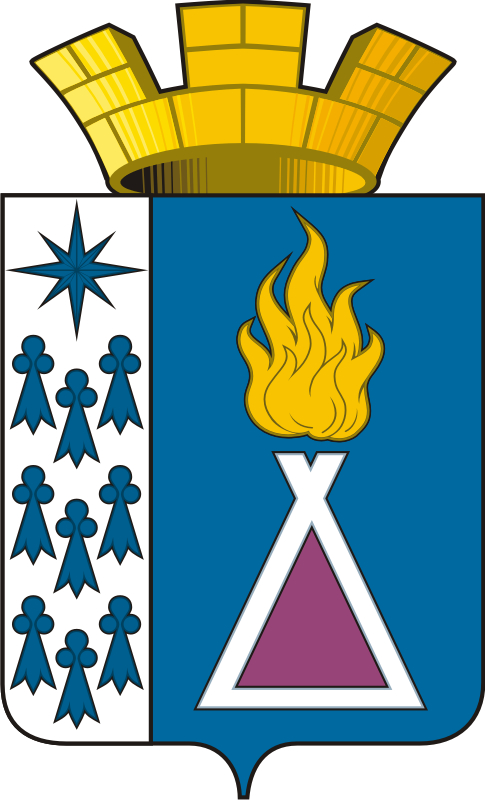 муниципальное образование посЕлок уренгойАДМИНИСТРАЦИя посЕлкаПОстановлЕНИЕОб утверждении перечня автомобильных дорог (улиц) общего пользования местного значения муниципального образования поселок УренгойВ соответствии с Федеральным законом от 6 октября 2003 года № 131-ФЗ «Об общих принципах организации местного самоуправления в Российской Федерации», Федеральным законом от 08 ноября 2007 года № 257-ФЗ «Об автомобильных дорогах и о дорожной деятельности в Российской Федерации и о внесении изменений в отдельные законодательные акты Российской Федерации», Приказом Министерства транспорта Российской Федерации от 07 февраля 2007 года № 16 «Об утверждении Правил  присвоения автомобильным дорогам идентификационных номеров», на основании пункта 2 статьи 35 Устава муниципального образования поселок Уренгой, в целях реализации полномочий органов местного самоуправления муниципального образования поселок Уренгой в отношении автомобильных дорог общего пользования местного значения, Администрация муниципального образования поселок Уренгой п о с т а н о в л я е т:1. Утвердить «Перечень автомобильных дорог (улиц) общего пользования местного значения муниципального образования поселок Уренгой» согласно приложению.2. Присвоить автомобильным дорогам общего пользования местного значения идентификационные номера согласно приложению.3. Признать утратившим силу постановление Администрации муниципального образования поселок Уренгой от 01.03.2019 № 35-ПА «Об утверждении перечня автомобильных дорог (улиц) общего пользования местного значения муниципального образования поселок Уренгой».4. Сектору автоматизации и программного обеспечения (Е.П. Шаравар) обеспечить размещение настоящего постановления на официальном сайте Администрации муниципального образования поселок Уренгой. 5. Отделу нормативно-правовой и кадровой работы (Т.В. Смольникова) опубликовать (обнародовать) настоящее постановление в установленном порядке.6. Настоящее постановление вступает в силу момента опубликования (обнародования).7. Контроль исполнения настоящего постановления возложить на заместителя Главы Администрации по вопросам жизнеобеспечения и муниципального хозяйства муниципального образования поселок Уренгой Г.Б. Хабарова.И.п. Главы Администрации                                                                                          Е.А. ПомыткинПриложениеУтвержденпостановлением Администрациимуниципального образования поселок Уренгойот 10.12.2019 № 276-ПАПереченьавтомобильных дорог (улиц) общего пользования местногозначения муниципального образования поселок Уренгой10122019г.№ 276-ПА№ п/пКатегория автомобильной дорогиНаименование автомобильной дорогиПротяженность, кмИдентификационный номер123451. Магистральные улицы районного значения: транспортно-пешеходные1. Магистральные улицы районного значения: транспортно-пешеходные1. Магистральные улицы районного значения: транспортно-пешеходные1. Магистральные улицы районного значения: транспортно-пешеходные1. Магистральные улицы районного значения: транспортно-пешеходные1.1Магистральные улицы районного значения: транспортно-пешеходныеул. Первопроходцев0,61871 160 659 ОП МП 061.2Магистральные улицы районного значения: транспортно-пешеходныеул. Строителей0,45171 160 659 ОП МП 071.3Магистральные улицы районного значения: транспортно-пешеходныеул. Молодежная1,50971 160 659 ОП МП 081.4Магистральные улицы районного значения: транспортно-пешеходныеул. Школьная0,67971 160 659 ОП МП 12ИТОГО:3,2572. Улицы и дороги местного значения: улицы в жилой застройке2. Улицы и дороги местного значения: улицы в жилой застройке2. Улицы и дороги местного значения: улицы в жилой застройке2. Улицы и дороги местного значения: улицы в жилой застройке2. Улицы и дороги местного значения: улицы в жилой застройке2.1Улицы и дороги местного значения: улицы в жилой застройкеул. Авиаторов2,60171 160 659 ОП МП 022.2Улицы и дороги местного значения: улицы в жилой застройкеул. Аэропорт - Вертодром0,78071 160 659 ОП МП 102.3Улицы и дороги местного значения: улицы в жилой застройкеул. Строителей0,58971 160 659 ОП МП 072.4Улицы и дороги местного значения: улицы в жилой застройкеул. им. Н.Д. Глебова0,90771 160 659 ОП МП 052.5Улицы и дороги местного значения: улицы в жилой застройкеул. Попенченко0,85971 160 659 ОП МП 132.6Улицы и дороги местного значения: улицы в жилой застройкеул. им.А.М. Брехунцова0,67571 160 659 ОП МП 032.7Улицы и дороги местного значения: улицы в жилой застройкеул. им. И.Я. Гири0,65971 160 659 ОП МП 042.8Улицы и дороги местного значения: улицы в жилой застройкеул. Геологов0,81171 160 659 ОП МП 092.9Улицы и дороги местного значения: улицы в жилой застройкеКольцевая развязка0,12371 160 659 ОП МП 01ИТОГО:8,0043. Улицы и дороги местного значения: улицы и дороги научно- производственных, промышленных и коммунально-складских районов3. Улицы и дороги местного значения: улицы и дороги научно- производственных, промышленных и коммунально-складских районов3. Улицы и дороги местного значения: улицы и дороги научно- производственных, промышленных и коммунально-складских районов3. Улицы и дороги местного значения: улицы и дороги научно- производственных, промышленных и коммунально-складских районов3. Улицы и дороги местного значения: улицы и дороги научно- производственных, промышленных и коммунально-складских районов3.1Улицы и дороги местного значения: улицы и дороги научно- производственных, промышленных и коммунально- складских районовул. Промышленная0,90271 160 659 ОП МП 143.2Улицы и дороги местного значения: улицы и дороги научно- производственных, промышленных и коммунально- складских районовул. Мирная0,64871 160 659 ОП МП 113.3Улицы и дороги местного значения: улицы и дороги научно- производственных, промышленных и коммунально- складских районовул. Автодорога № 40,74771 160 659 ОП МП 36ИТОГО:2,2974. Проезды основные4. Проезды основные4. Проезды основные4. Проезды основные4. Проезды основные4.1Проезды основныеул. Аэропорт - Вертодром0,14171 160 659 ОП МП 104.2Проезды основныеВнутриквартальные проезды с твердым покрытием 2 мкр.0,44071 160 659 ОП МП 214.3Проезды основныеВнутриквартальные проезды с твердым покрытием 4 мкр.0,32271 160 659 ОП МП 254.4Проезды основныеВнутриквартальные проезды с твердым покрытиеммкр. Геолог0,33271 160 659 ОП МП 304.5Проезды основныеВнутриквартальные проезды с твердым покрытием в старой части застройки0,74971 160 659 ОП МП 354.6Проезды основныеВнутриквартальные проезды грунтовые 6 мкр.0,46671 160 659 ОП МП 37ИТОГО:2,4505. Проезды второстепенные5. Проезды второстепенные5. Проезды второстепенные5. Проезды второстепенные5. Проезды второстепенные5.1Проезды второстепенныеул. Таежная0,30571 160 659 ОП МП 185.2Проезды второстепенныеул. Энтузиастов0,32771 160 659 ОП МП 195.3Проезды второстепенныеул. Геофизиков0,28671 160 659 ОП МП 205.4Проезды второстепенныеул. Комарова0,21571 160 659 ОП МП 155.5Проезды второстепенныеул. Северная0,28971 160 659 ОП МП 165.6Проезды второстепенныеул. Кедровая0,04071 160 659 ОП МП 175.7Проезды второстепенныеВнутриквартальные проезды с твердым покрытием 2 мкр.1,25171 160 659 ОП МП 215.8Проезды второстепенныеВнутриквартальные проезды грунтовые 2 мкр.0,54471 160 659 ОП МП 225.9Проезды второстепенныеВнутриквартальные проезды с твердым покрытием 3 мкр.1,26471 160 659 ОП МП 235.10Проезды второстепенныеВнутриквартальные проезды грунтовые 3 мкр.1,10871 160 659 ОП МП 245.11Проезды второстепенныеВнутриквартальные проезды с твердым покрытием 4 мкр. (асфальтобетон)0,24771 160 659 ОП МП 265.12Проезды второстепенныеВнутриквартальные проезды с твердым покрытием 4 мкр.1,97971 160 659 ОП МП 255.13Проезды второстепенныеВнутриквартальные проезды грунтовые 4 мкр.0,43171 160 659 ОП МП 275.14Проезды второстепенныеВнутриквартальные проезды с твердым покрытием 5 мкр.2,52671 160 659 ОП МП 285.15Проезды второстепенныеВнутриквартальные проезды грунтовые 5 мкр.2,18571 160 659 ОП МП 295.16Проезды второстепенныеВнутриквартальные проезды с твердым покрытиеммкр. Геолог0,89971 160 659 ОП МП 305.17Проезды второстепенныеВнутриквартальные проезды грунтовые мкр. Геолог1,05471 160 659 ОП МП 315.18Проезды второстепенныеВнутриквартальные проезды твердым покрытиеммкр. Молодежный0,61871 160 659 ОП МП 325.19Проезды второстепенныеВнутриквартальные проезды грунтовые мкр. Молодежный0,06171 160 659 ОП МП 335.20Проезды второстепенныеВнутриквартальные проезды с твердым покрытием в старой части застройки0,80471 160 659 ОП МП 355.21Проезды второстепенныеВнутриквартальные проезды грунтовые  в старой части застройки2,41671 160 659 ОП МП 34ИТОГО:18,849ВСЕГО:34,857